Prislista Veterankraft AB.                                                                       201910% Rabatt på ned stående pris.Alla priser är per timme samt per person. En kostnadsfri besiktning ingår i alla uppdrag. Tidsåtgång för införskaffande av material mm debiteras. Vid inhyra av släp tillkommer 1 timme/ dag.Vid hyra in maskiner/redskap/verktyg debiteras kunden för detta. Milersättning och framkörning ingår. Uppdragen sker per löpande timme. Telefon: 08 – 525 209 04, Mail: haningetyreso@veterankraft.se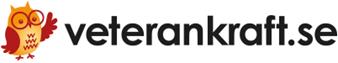 Städning bostadEngånguppdragAbonnemang/löpande229kr efter RUT (458kr utan RUT)Minimum debitering 2 timmar samt 1 timme etablering.Minimum debitering 1 timme/tillfälle. 1 timme månadskostnad.Vid användning av Veterankraft gräsklippare tillkommer 1 timme/ mån för löpande och 1 timme/ tillfälle för engångsuppdrag. Veteranens egna verktyg ingår.Vid användning av Veterankraft gräsklippare tillkommer 1 timme/ mån för löpande och 1 timme/ tillfälle för engångsuppdrag. Veteranens egna verktyg ingår.Vid användning av Veterankraft gräsklippare tillkommer 1 timme/ mån för löpande och 1 timme/ tillfälle för engångsuppdrag. Veteranens egna verktyg ingår.TrädgårdEngånguppdragAbonnemang/löpande229kr efter RUT (458kr utan RUT)Minimum debitering 2 timmar samt 1 timme etablering.Minimum debitering 1 timme/tillfälle. 1 timme månadskostnad.Vid användning av Veterankraft gräsklippare tillkommer 1 timme/ mån för löpande och 1 timme/ tillfälle för engångsuppdrag. Veteranens egna verktyg ingår.Vid användning av Veterankraft gräsklippare tillkommer 1 timme/ mån för löpande och 1 timme/ tillfälle för engångsuppdrag. Veteranens egna verktyg ingår.Vid användning av Veterankraft gräsklippare tillkommer 1 timme/ mån för löpande och 1 timme/ tillfälle för engångsuppdrag. Veteranens egna verktyg ingår.HantverkEngånguppdrag398kr efter ROT (569kr utan ROT)Minimum debitering 2 timmar samt 1 timme etablering. Hantverkarens egna verktyg ingår. Hantverkarens egna verktyg ingår. 